РАБОЧАЯПРОГРАММАВОСПИТАНИЯдляорганизацииотдыха детейиих оздоровлениялетнего оздоровительного лагеря с дневным пребыванием«Солнышко».СОДЕРЖАНИЕПОЯСНИТЕЛЬНАЯЗАПИСКАПримерная рабочая программа воспитания для организаций отдыхадетейиихоздоровления(далее–Программавоспитания,Программа)подготовленаМБОУ СОШ № 14наосновеПримернойрабочейпрограммывоспитаниядляобщеобразовательныхорганизаций,разработаннойФедеральнымгосударственнымбюджетнымнаучнымучреждением«Институтизучениядетства,семьиивоспитанияРоссийской академии образования» в соответствии с нормативно-правовымидокументами:КонституциейРоссийскойФедерации(принятавсенароднымголосованием12.12.1993,сизменениями,одобреннымивходеобщероссийского голосования 01.07.2020).Конвенцией о правах ребенка (одобрена Генеральной АссамблеейООН20.11.1989,вступила всилудля СССР 15.09.1990).Федеральным законом от 29.12.2012 № 273-ФЗ «Об образовании вРоссийскойФедерации».Федеральнымзакономот31.07.2020№304-ФЗ«Овнесенииизменений в Федеральный закон «Об образовании в Российской Федерации»по вопросам воспитания обучающихся».Федеральнымзакономот24.07.1998№124-ФЗ«ОбосновныхгарантияхправребенкавРоссийской Федерации».Федеральнымзакономот30.12.2020№489-ФЗ«ОмолодежнойполитикевРоссийской Федерации».Приказы№№286,287МинистерствапросвещенияРоссийскойФедерации об утверждении ФГОС начального общего образования и ФГОСосновногообщегообразования от31мая 2021 года.Стратегией развития воспитания в Российской Федерации на периоддо2025года(утвержденараспоряжениемПравительстваРоссийскойФедерацииот29.05.2015№996-р).                       - Указом Президента Российской Федерации от 21.07.2020 № 474 «ОнациональныхцеляхразвитияРоссийскойФедерациинапериоддо2030года».Указом Президента Российской Федерации от 09.11.2022 № 809 «Обутверждении Основ государственной политики по сохранению и укреплениютрадиционныхроссийских духовно-нравственных ценностей».Планом основных мероприятий, проводимых в рамках Десятилетиядетства, на период до 2027 года (утвержден распоряжением ПравительстваРоссийскойФедерации от23.01.2021№122-р).                       - ГосударственнойпрограммойРоссийскойФедерации«Развитиеобразования»(утвержденаПостановлениемПравительстваРоссийскойФедерацииот26.12.2017№ 1642).Федеральнымпроектом«Успехкаждогоребенка»(утвержденпрезидиумомСоветаприПрезидентеРФпостратегическомуразвитиюинациональнымпроектам,протоколот24.12.2018№ 16.).Согласно Федеральному закону от 24 июля 1998 г. № 124-ФЗ «ОбосновныхгарантияхправребенкавРоссийскойФедерации»(сизменениямии дополнениями) к организациям отдыха детей и их оздоровления (далее –детский лагерь) относятся организации (независимо от их организационно-правовых форм) сезонного или круглогодичного действия, стационарного и(или) нестационарного типа, с круглосуточным или дневным пребыванием,оказывающиеуслугипоорганизацииотдыхаиоздоровлениядетей:организации отдыха детей и их оздоровления сезонного или круглогодичногодействия,лагеря,организованныеобразовательнымиорганизациями,осуществляющимиорганизациюотдыхаиоздоровленияобучающихсявканикулярное время (с круглосуточным или дневным пребыванием), детскиелагерятрудаиотдыха,детскиелагеряпалаточноготипа,детскиеспециализированные(профильные)лагеря,детскиелагеряразличнойтематическойнаправленности.                       Программаявляетсяметодическимдокументом,определяющимкомплексосновныххарактеристиквоспитательнойработы,осуществляемойвдетскомлагере,разрабатываетсясучетомгосударственнойполитикивобластиобразования и воспитания.Программасозданасцельюорганизациинепрерывноговоспитательного процесса, основывается на единстве и преемственности собщим и дополнительным образованием, соотносится с примерной рабочейпрограммойвоспитаниядляобразовательныхорганизаций,реализующихобразовательныепрограммы общего образования.Программа предусматривает приобщение обучающихся к российскимтрадиционным духовным ценностям, включая культурные ценностисвоейэтническойгруппы,правиламинормамповедениявроссийскомобществе.ЦенностиРодиныиприродылежатвосновепатриотическогонаправлениявоспитания.Ценности человека, дружбы, семьи, сотрудничества лежат в основедуховно-нравственногоисоциальногонаправлений воспитания.Ценностьзнаниялежитвосновепознавательногонаправлениявоспитания.Ценностьздоровьялежитвосновенаправленияфизическоговоспитания.Ценностьтрудалежитвосноветрудовогонаправлениявоспитания.Ценности	культуры	и	красоты	лежат	в	основе	эстетическогонаправлениявоспитания.«Ключевыесмыслы»системывоспитания,сучетомкоторыхдолжнареализовыватьсяпрограмма:               «ЛюблюРодину».ФормированиеудетейчувствапатриотизмаиготовностикзащитеинтересовОтечества,осознаниеимисвоейгражданскойидентичности через чувства гордости за свою Родину и ответственности забудущееРоссии,знаниеистории,недопустимостьфальсификацииисторическихсобытийиискаженияисторическойправды,наосноверазвития программ воспитания детей, в том числе военно-патриотическоговоспитания,развитиеуподрастающегопоколенияуваженияктакимсимволамгосударства,какгерб,флаг,гимнРоссийскойФедерации,кисторическимсимволам ипамятникамОтечества.«Мы – одна команда». Особое внимание в формировании личностиребенка, основ его поведения и жизненных установок отводится социальномуокружению, важной частью которого является детский коллектив. Детскийколлективпредоставляетширокиевозможностидлясамовыраженияисамореализации,позволяет сформироватьв детях инициативность, самостоятельность, ответственность, трудолюбие,чувство собственногодостоинства.Детскийколлективобъединяетдетейсразнымиинтересами,потребностямиииндивидуальнымиособенностями.Важновыстраиватьработу и коллективные дела так, чтобы они были интересными и значимымидлякаждогоребенка.«Россия – страна возможностей». Ребенка воспитывает все, что егоокружает. Окружающая среда формирует его взгляды, убеждения, привычки.Важносоздаватьвоспитательнуюсреду,доступную,интереснуюдляребенка.Созданиеблагоприятнойиразнообразнойвоспитательнойсредывозможночерезвовлечениедетейвконкурсы,мероприятияипроектыдетскихобщественныхобъединений,заинтересованныхорганизаций(АНО«Россия–странавозможностей»,АНО«БольшаяПеремена»,Общероссийскоеобщественно-государственноедвижениедетейимолодежи«ДвижениеПервых»,Российскоеобщество«Знание»,Российскоеисторическое общество), где каждый ребенок может найти то, что ему подуше.Необходимопопуляризироватьвсевозможностиисоциальнозначимыепроектыорганизаций.Принимаяучастиевмероприятияхдвиженийиорганизаций,школьникиполучаютвозможностьактивноучаствоватьвобщественнойжизни страны, формировать гражданскую позицию, основываясь на идеалахдобраисправедливости,втомчислечерезсистемуличностногоисоциального роста.Программавключаеттрираздела:целевой;содержательный;организационный.Приложение:примерныйкалендарныйпланвоспитательнойработы.РазделI.ЦЕННОСТНО-ЦЕЛЕВЫЕ ОСНОВЫВОСПИТАНИЯНормативные ценностно-целевые основы воспитания детей в детскомлагереопределяютсясодержаниемроссийскихгражданских(базовых,общенациональных) норм и ценностей, основные из которых закреплены вКонституцииРоссийской Федерации.Сучетоммировоззренческого,этнического,религиозногомногообразия российского общества ценностно-целевые основы воспитаниядетей включают духовно-нравственные ценности культуры народов России,традиционных религий народов России в качестве вариативного компонентасодержаниявоспитания,реализуемогонадобровольнойоснове,всоответствиисмировоззренческимиикультурнымиособенностямиипотребностямиродителей(законныхпредставителей)несовершеннолетнихдетей.Воспитательнаядеятельностьвдетскомлагеререализуетсявсоответствии с приоритетами государственной политики в сфере воспитания,зафиксированнымивСтратегииразвитиявоспитаниявРоссийскойФедерациинапериоддо2025года.ПриоритетнойзадачейРоссийскойФедерации в сфере воспитания детей является развитие высоконравственнойличности,разделяющейроссийскиетрадиционныедуховныеценности,обладающейактуальнымизнаниямииумениями,способнойреализоватьсвойпотенциалвусловияхсовременногообщества,готовойкмирномусозиданиюи защитеРодины.ЦельизадачивоспитанияСовременный российский общенациональный воспитательный идеал –высоконравственный,творческий,компетентныйгражданинРоссии,принимающийсудьбуОтечествакаксвоюличную,осознающийответственность за настоящее и будущее страны, укорененный в духовных икультурныхтрадицияхмногонациональногонародаРоссийскойФедерации.Всоответствиисэтимидеаломинормативнымиправовымиактами РоссийскойФедерациивсфереобразованияцельвоспитания:созданиеусловийдляличностногоразвития,самоопределенияисоциализацииобучающихся на основе социокультурных, духовно-нравственных ценностейи принятых в российском обществе правил и норм поведения в интересахчеловека,семьи,обществаигосударства,формированиеуобучающихсячувствапатриотизма,гражданственности,уважениякпамятизащитниковОтечества и подвигам Героев Отечества, закону и правопорядку, человекутруда и старшему поколению, взаимного уважения, бережного отношения ккультурному наследию и традициям многонационального народа РоссийскойФедерации, природе и окружающей среде. (Федеральный закон от 29 декабря2012г.№273-ФЗ«Об образованиивРоссийскойФедерации,ст.2,п.2).Задачивоспитанияопределенысучетоминтеллектуально-когнитивной,эмоционально-оценочной,деятельностно-практическойсоставляющих развитияличности:усвоение знаний, норм, духовно-нравственных ценностей, традиций,которыевыработалороссийскоеобщество(социальнозначимых знаний);формированиеиразвитиепозитивныхличностныхотношенийкэтимнормам,ценностям,традициям (ихосвоение,принятие);приобретениесоциальнозначимыхзнаний,формированиеотношенияк традиционнымбазовымроссийскимценностям.Методологические основы и принципы воспитательнойдеятельностиМетодологическойосновойПрограммывоспитанияявляютсяантропологический,культурно-историческийисистемно-деятельностныйподходы.Воспитательнаядеятельностьвдетскомлагереосновываетсянаследующих принципах:принципгуманистическойнаправленности.Каждыйребенокимеетправонапризнаниеегокакчеловеческойличности,уважениеегодостоинства,защитуего человеческихправ,свободноеразвитие;принципценностногоединстваисовместности.Единствоценностейисмысловвоспитания,разделяемыхвсемиучастникамиобразовательныхотношений,содействие,сотворчествоисопереживание,взаимопониманиеивзаимное уважение;принципкультуросообразности.ВоспитаниеосновываетсянакультуреитрадицияхРоссии,включаякультурныеособенностирегиона;принцип следования нравственному примеру. Пример, как методвоспитания,позволяетрасширитьнравственныйопытребенка,побудитьегокоткрытомувнутреннемудиалогу,пробудитьвнемнравственнуюрефлексию,обеспечитьвозможностьвыбораприпостроениисобственнойсистемыценностныхотношений,продемонстрироватьребенкуреальнуювозможностьследования идеалувжизни;принцип безопасной жизнедеятельности. Защищенность важныхинтересовличностиотвнутреннихивнешнихугроз,воспитаниечерезпризмубезопасности и безопасногоповедения;принципсовместнойдеятельностиребенкаивзрослого.Значимостьсовместнойдеятельностивзрослогоиребенканаосновеприобщенияк культурным ценностямиихосвоения;принцип инклюзивности. Организация воспитательного процесса,прикоторомвседети,независимоотихфизических,психических,интеллектуальных, культурно-этнических, языковых и иных особенностей,включенывобщую системуобразования.Данныепринципыреализуютсявукладедетскоголагеря,включающемвоспитывающиесреды,общности,культурныепрактики,совместнуюдеятельностьи события.Уклад–общественныйдоговоручастниковобразовательныхотношений, опирающийся на базовые национальные ценности, содержащийтрадициирегионаидетскоголагеря,задающийкультуруповедениясообществ,описывающийпредметно-эстетическуюсреду,деятельностиисоциокультурныйконтекст.Воспитывающаясреда–этоособаяформаорганизацииобразовательногопроцесса,реализующегоцельизадачивоспитания.Воспитывающая среда определяется целью и задачами воспитания, духовно-нравственными и социокультурными ценностями, образцами и практиками.Основнымихарактеристикамивоспитывающейсредыявляютсяеенасыщенностьи структурированность.Воспитывающиеобщности(сообщества)вдетскомлагере:детские (одновозрастные и разновозрастные отряды). Ключевыммеханизмомвоспитаниявдетскомлагереявляетсявременныйдетскийколлектив.Чтобыэффективноиспользоватьвоспитательныйпотенциалвременногодетскогоколлектива,необходимоучитыватьособенностиизакономерностиразвития временного детскогоколлектива.детско-взрослые.Основнаяцель–содействие,сотворчествоисопереживание,взаимопониманиеивзаимноеуважение,наличиеобщихценностей и смыслов у всех участников. Главная детско-взрослая общность вдетскомлагере– «Дети-Вожатый».ОсновныенаправлениявоспитанияПрактическая реализация цели и задач воспитания осуществляется врамках следующихнаправлений воспитательнойработы:гражданское воспитание, формирование российской гражданскойидентичности, принадлежности к общности граждан Российской Федерации,к народу России как источнику власти в российском государстве и субъектутысячелетнейРоссийскойгосударственности,знаниеиуважениеправ,свобод иобязанностейгражданинаРоссийской Федерации;- патриотическое воспитание – воспитание любви к родному краю,Родине, своему народу, уважения к другим народам России; историческоепросвещение,формированиероссийскогонациональногоисторическогосознания,российской культурнойидентичности;духовно-нравственноеразвитиеивоспитаниеобучающихсянаосноведуховно-нравственнойкультурынародовРоссии,традиционныхрелигий народов России, формирование традиционных российских семейныхценностей;воспитаниечестности,доброты,милосердия,справедливости,дружелюбияивзаимопомощи,уважениякстаршим,кпамятипредков;эстетическое воспитание: формирование эстетической культуры наосновероссийскихтрадиционныхдуховныхценностей,приобщениеклучшимобразцамотечественного и мировогоискусства;экологическоевоспитание:формированиеэкологическойкультуры,ответственного,бережногоотношениякприроде,окружающейсреденаосновероссийских традиционных духовных ценностей;трудовое воспитание: воспитание уважения к труду, трудящимся,результатамтруда(своегоидругихлюдей),ориентациинатрудовуюдеятельность,получениепрофессии,личностноесамовыражениевпродуктивном,нравственнодостойномтрудевроссийскомобществе,надостижениевыдающихсярезультатоввтруде,профессиональнойдеятельности;физическое воспитание и воспитание культуры здорового образажизниибезопасности:развитиефизическихспособностейсучетомвозможностейисостоянияздоровья,формированиекультурыздоровогообразажизни,личнойи общественнойбезопасности;- познавательное направление воспитания: стремление к познаниюсебяидругихлюдей,природыи общества,кзнаниям,образованию.ОсновныетрадициииуникальностьвоспитательнойдеятельностиОсновныетрадициивоспитаниявдетскомлагереявляются:совместнаядеятельностьдетейивзрослых,какведущийспособорганизациивоспитательной деятельности;создание условий, при которых для каждого ребенка предполагаетсяроль в совместных делах (от участника до организатора, лидера того илииного дела);созданиеусловийдляприобретениядетьминовогосоциальногоопытаиосвоенияновыхсоциальныхролей;проведениеобщихмероприятийдетскоголагерясучетомконструктивногомежличностноговзаимодействиядетей,ихсоциальнойактивности;включениедетейвпроцессорганизациижизнедеятельностивременного детскогоколлектива;формированиеколлективовврамкахотрядов,кружков,студий,секцийииныхдетскихобъединений,установлениевнихдоброжелательныхитоварищескихвзаимоотношений;обменопытоммеждудетьмивформате«дети-детям»;ключевойфигуройвоспитанияявляетсяребенок,главнуюрольввоспитательной деятельности играет педагог, реализующий по отношению кдетямзащитную,личностноразвивающую,организационную,посредническую(в разрешенииконфликтов)функции.Уникальностьвоспитательногопроцессавдетскомлагерезаключаетсявкратковременности, автономности,сборности.Кратковременность–короткийпериодлагернойсмены,характеризующийся динамикой общения, деятельности, в процессе которойярчевысвечиваютсяличностные качества.Автономность – изолированность ребенка от привычного социальногоокружения,«нетдневника»,вызовародителей–всеэтоспособствуетсозданиюобстановки доверительности.Сборность – предполагает объединение детей с разным социальнымопытомиразнымуровнемзнаний,нескованных«оценками»прежнегоокружения,каждыйребенокимеетвозможность«начатьвсесначала».Раздел II. СОДЕРЖАНИЕ, ВИДЫ И ФОРМЫВОСПИТАТЕЛЬНОДЕЯТЕЛЬНОСТИДостижение цели и решение задач воспитания осуществляется в рамкахвсех направлений деятельности детского лагеря. Содержание, виды и формывоспитательнойдеятельностипредставленывсоответствующихмодулях.Реализация конкретных форм воспитательной работы воплощается вКалендарномпланевоспитательнойработы(Приложение),утверждаемомежегодно на предстоящий год (сезон) с учетом направлений воспитательнойработы,установленных внастоящейПрограмме воспитания.ИНВАРИАНТНЫЕМОДУЛИ(обязательныедлявсехдетскихлагерей)Модуль«БудущееРоссии.Ключевыемероприятия»Направленнаформированиесопричастностикистории,географииРоссийскойФедерации,ееэтнокультурному,географическомуразнообразию,формированиенациональнойидентичности.Деятельностьреализуетсяпонаправлениям:Церемонияподъема(спуска)ГосударственногофлагаРоссийскойФедерациииисполнениеГосударственногогимнаРоссийскойФедерации.ИспользованиеГосударственногофлагаиисполнениеГосударственного гимна Российской Федерации при проведении церемонииподъема(спуска)ГосударственногофлагаРоссийскойФедерациирегламентируетсяМетодическимирекомендациями«Обиспользовании государственныхсимволовРоссийскойФедерацииприобученииивоспитаниидетейимолодеживобразовательныхорганизациях,атакжеорганизациях отдыха детей и их оздоровления» (Письмо МинпросвещенияРоссииот15.04.2022№СК-295/06)и«СтандартомЦеремонииподнятия(спуска)ГосударственногофлагаРоссийскойФедерации»(ПисьмоМинпросвещенияРоссииот17.06.2022№АБ-1611/06).Торжественнаяцеремония подъема(спуска)ГосударственногофлагаРоссийской Федерации проводится в день проведения открытия (закрытия)сменыивднигосударственных праздниковРоссийскойФедерации.Дниединыхдействий,которыеобязательновключаютсявкалендарныйпланвоспитательнойработыипроводятсяпоединымфедеральнымметодическимрекомендациями материалам:1июня–Деньзащитыдетей;6 июня – День русского языка;12июня–День России;22 июня – День памяти и скорби;27 июня–День молодежи;8 июля – День семьи, любви и верности;14августа– День физкультурника;22 августа – День Государственного флага Российской Федерации;27 августа– День российского кино. «Движение Первых»С целью формирования у обучающихся представления о назначенииОбщероссийскогообщественно-государственногодвижениядетей,молодежи«ДвижениеПервых»,оегоместеироливдостиженииприоритетных национальных целей Российской Федерации и своем личномвкладевсоциальнозначимуюдеятельностьпредусмотреныследующиеформаты:День РДДМ «Движение Первых»(проводитсякаждуюсмену).Профильныйотряд.Детскийорганизационныйкомитетсмены,популяризирующий РДДМ.МарафонРДДМ«ДвижениеПервых»(3-5дневныйобразовательныймодульпотематикесмены).Форматымероприятий,акцийотРДДМврамкахДнейединыхдействий(указанныхвп.1данногомодуля).Региональныесмены«ВремяПервых».Неменееоднойсменывкаждомрегионе.Отборнарегиональныепрофильныесмены–сайтбудьвдвижении.рф. «ЦивилизационноенаследиеРоссии»–важнейшийресурсввоспитании подрастающего поколения, который включает знания о роднойприроде,достижениякультурыиискусства,изобретенияимасштабныепроекты,реализованныевсейстраной,этопримерысложныхрешений,которыепринималисьлюдьмивнепростыхобстоятельствах.Каждыйобучающийсядолженпонимать,чтоцивилизационноенаследиеРоссиипреждевсего–этоподвигиипримерыратноготруда,судьбоносныеисторическиесобытия,именатех,ктопрославлялОтечество,атакжепамятники культуры.Врамкахмодуляобучающиесязнакомятсясименамиконкретныхлюдей,которыепрославилиРоссию,ихподвигами.ИзучаютпамятникикультурыОтечества.Цивилизационноенаследиекакценностный ориентирдляразвитиякаждого гражданина России предусматривает:Знакомство с примерами реальных людей, событий, деятельности,котораяпроисходила на благо России.ЗнакомствоснаследиемнародовРоссиивобластиискусства,литературы,музыки,изобразительногоискусства,архитектуры,театра,балета,кинематографа, мультипликации.Изучение России, родного края, населенного пункта как культурногопространства.Знакомствообучающихсясисториейсвоегонаселенногопункта, желание изучать историю и культуру своего края; изучать подвигиодносельчан,развиватьжеланиевноситьличныйвкладвсохранениекультурногонаследия своегорегиона,страны.Просветительскийпроект«Безсрокадавности».Проект нацелен на патриотическое воспитание детей и подростков,направлен на формирование их приверженности традиционным российскимдуховно-нравственнымценностям–любвикРодине,добру,милосердию,состраданию,взаимопомощи, чувствудолга.Задача педагогической деятельности по реализации этого проекта –показать,какиеценностинашегонародапозволилиодержатьпобедунадврагами, формирование убеждения о силе духа нашего народа и армии, о ихморальномпревосходстве.Предполагаемыеформатыучастиявпроекте:УрокиПамяти,УрокиМужества.ЧерезпроведениеУроковнеобходимо показать обучающимся важность сохранения памяти о подвигахнаших предков, защитивших родную землю и спасших мир от фашистскойагрессии, о геноциде советского народа, о военных преступлениях нацистов,которыене имеютсрока давности.Вовлечениеобучающихсястаршихклассоввпроект«Безсрокадавности»спомощьюобразовательныхпроектов,втомчислеисследовательских.Посещениемемориальныхкомплексовипамятныхмест,посвященныхувековечиванию памятимирныхжителей, погибшихот рукнацистовиихпособниковвгодыВеликой Отечественнойвойны.«СодружествоОрлятРоссии».Цельпрограммы«СодружествоОрлятРоссии»(дляпроведениявдетских лагерях): развитие социально-активной личности ребёнка на основедуховно-нравственныхценностейикультурныхтрадициймногонационального народаРоссийской Федерации.Сменав детскомлагере являетсялогическимзавершениемучастиямладшихшкольниковвгодовомциклеПрограммыразвитиясоциальнойактивности«ОрлятаРоссии»иреализуетсявпериод летнихканикул.Программаразработанасучётом:возрастныхипсихофизиологическихособенностеймладшихшкольников;ведущихвидовдеятельностивданномвозрасте:игровойиучебной;ключевыхмотивовповедениямладшихшкольников(интерескновымвидамдеятельности,важностьличныхдостижений,признания,самоутверждения,сориентированностьнавзрослого).Материалы рекомендованы к реализации в представленном виде, ноприэтомявляютсявариативными.Каждыйпедагогможетвнестисвойвкладвразвитиесодержаниясменидополнитьпрограммурегиональнымкомпонентом.Программалюбогоуровня(пришкольный,региональный,федеральный) легко адаптируется для смены разной длительности (от 7 до 21дня).Игровая модель и основные события смен направлены на закреплениесоциальныхнавыковидальнейшееформированиесоциально-значимыхценностей, укрепление смыслового и эмоционального взаимодействия междувзрослымиидетьми,подведениеитоговивыстраиваниеперспективдальнейшегоучастиявПрограмме«ОрлятаРоссии»илипроектахРоссийскогодвижениядетей и молодёжи.Методическойосновойпрограммдлядетскихлагерейявляетсяметодикаколлективнойтворческойдеятельности И.П.Иванова.Основнымиорганизационнымипространствамидетскоголагеряявляются:отряд = класс, как знакомый и постоянный коллектив для ребёнка(проживаниевпривычнойатмосфере,реализациянекоторыхигровыхзаданий);временные объединения детей, для реализации программы смены(спортивная команда, с/у, клуб по интересам, творческая мастерская, научноебюро и т.д.);-вседетско-взрослоесообществолетнеголагеря(участиевобщелагерных мероприятиях).В помощь педагогам разработан методический комплекс с активнымиссылками на дидактические материалы. Методический комплекс включает всебя:программупришкольногоирегиональноголагерей;программуфедеральнойсмены;пояснительныезапискикпрограммамвсехуровней;рекомендуемыеплан-сеткикпрограммамвсехуровней;план-конспектыидидактическиематериалыдляотрядныхиобщелагерных дел. «Ключевыемероприятия»Ключевыемероприятия–этоглавныетрадиционныемероприятиядетского лагеря,вкоторыхпринимаетучастиебольшаячастьдетей.Торжественноеоткрытиеизакрытиесмены(программы).Тематическиеиспортивныепраздники,творческиефестивали.Акции,конкурсы,проекты,которыереализуются втечение смены.Участиевовсероссийскихмероприятияхиакциях,посвященныхзначимымотечественным имеждународным событиям.Проведениевсероссийскихирегиональныхмероприятий.Модуль«Отряднаяработа.КТД»Воспитатель/вожатыйорганизуетгрупповуюииндивидуальнуюработу с детьми вверенного ему временного детского коллектива – отряда.Временныйдетскийколлективилиотряд–этогруппадетей,объединенныхвцеляхорганизацииихжизнедеятельностивусловияхдетского лагеря.Дляэффективногоиспользованиявоспитательногопотенциалаотрядной работы необходимо учитывать особенности временного детскогоколлектива:Коллективфункционируетвтечениекороткогопромежуткавремени; максимальный период непревышает45дней.Какправило,коллективобъединяетдетей,которыенебылизнакомыранее.Автономностьсуществования:влияниевнешнихфакторовуменьшается, ослабляется влияние прежнего социума, например, семьи,класса,друзей.Втожевремяуколлективапоявляетсяновоеместожизнедеятельности.Коллективная деятельность. Участники коллектива вовлечены всовместнуюдеятельность.Завершенностьразвития:полныйцикл:отформированиядозавершенияфункционирования.Отряднаяработастроитсясучетомзакономерностиразвитиявременногодетскогоколлектива(ростамежличностныхотношений)илогикиразвития лагерной смены.Реализация	воспитательного	потенциала	отрядной	работыпредусматривает:планированиеипроведениеотряднойдеятельности;поддержку активной позиции каждого ребенка, предоставления имвозможностиобсужденияипринятиярешений,созданияблагоприятнойсреды для общения; доверительное общение и поддержку детей в решениипроблем,конфликтныхситуаций;организациюинтересныхиполезныхдляличностногоразвитияребенкасовместныхдел,позволяющихвовлекатьвнихдетейсразнымипотребностями, давать им возможности для самореализации, устанавливать иукреплятьдоверительныеотношения,статьдлянихзначимымвзрослым,задающимобразцыповедения;вовлечениекаждогоребенкавотрядныеделаи общелагерные мероприятия в разных ролях: сценаристов, постановщиков,исполнителей,корреспондентовиредакторов,ведущих,декораторовит.д.;формирование и сплочение отряда (временного детского коллектив)черезигры,тренингинасплочениеикомандообразование,огонекзнакомства, визитки; сформировать дружный и сплоченный отряд поможетзнание периодов развития временного детского коллектива – этапов развитиямежличностных отношений;предъявлениеединыхпедагогическихтребований(ЕПТ)повыполнению режима и распорядка дня, по самообслуживанию, дисциплинеиповедению,санитарно-гигиеническихтребований;принятие совместно с детьми законов и правил отряда, которымони будут следовать в детском лагере, а также символов, названия, девиза,эмблемы,песни,которыеподчеркнутпринадлежностьименнокэтомуконкретномуколлективу;диагностикуинтересов,склонностей,ценностныхориентаций,выявлениелидеров,аутсайдеровчерезнаблюдение,игры,анкеты;аналитическуюработусдетьми:анализдня,анализситуации,мероприятия,анализсмены,результатов;поддержкадетскихинициативидетскогосамоуправления;сбор отряда: хозяйственный сбор, организационный сбор, утреннийинформационныйсборотрядаи др.;огонек (отрядная «свеча»): огонек знакомства, огонек оргпериода,огонек – анализ дня, огонек прощания, тематический огонек. Специфическаяформаобщениядетейивзрослых,представляющаясобойколлективноеобсуждение отрядом и педагогами прожитого дня, анализ проведенных акцийискладывающихсявотрядевзаимоотношений.Огонек–этокамерноеобщение,сугубоотрядная форма работы;коллективно-творческое дело (КТД). КТД как особый тип формывоспитательнойработы,каксоциальнаядеятельностьдетскойгруппы,направленнаянасозданиеновогопродукта(творческогопродукта)разработаныиназванытакИ.П.Ивановым.Основуданнойметодикисоставляет коллективная творческая деятельность, предполагающая участиекаждогочленаколлективавовсехэтапахорганизациидеятельностиотпланированиядоанализа.Это форма организации деятельности группы детей, направленная навзаимодействие коллектива, реализацию и развитие способностей ребенка,получение новых навыков и умений, при которой вожатые действуют какстаршиепомощникиинаставникидетей.КТДмогутбытьотряднымииобщелагерными.Различаются следующие виды КТД по направленности деятельности:трудовые,познавательные,художественные,экологические,досуговые,спортивные.Каждыйвидколлективноготворческогоделаобогащаетличностьопределеннымвидомобщественногоценного опыта.Модуль«Самоуправление»Реализациявоспитательногопотенциаласистемыдетскогосамоуправлениянаправленанаформированиедетско-взрослойобщности,основаннойнапартнерстведетейивзрослыхпоорганизациисовместнойдеятельности, предполагает реализацию детской активности и направлена наразвитиекоммуникативнойкультурыдетей,инициативностииответственности,формированиенавыковобщенияисотрудничества,поддержкутворческой самореализации детей.Самоуправлениеформируетсяспервыхднейсмены,тоестьворганизационныйпериод.На уровне детского лагеря: самоуправление в детском лагере можетскладыватьсяиздеятельностивременныхипостоянныхорганов.Квременныморганамсамоуправленияотносятся:деятельностьдежурногоотряда,работатворческихиинициативныхгрупп,работасоветовдела.Постояннодействующиеорганысамоуправлениявключаютвсебя:советотряда, совет командиров отрядов, деятельность клубов, штабов. Высшиморганомсамоуправленияявляетсясбор(совет)лагеря,входекоторогорешаются основные вопросы жизнедеятельности лагеря, планируется работа,проходятвыборыоргановсамоуправления,оцениваетсяихработа.Науровнеотряда:черездеятельностьлидеров,выбранныхпоинициативе и предложениям членов отряда (командиров, физоргов, культорги др.), представляющих интересы отряда в общих делах детского лагеря, привзаимодействиисадминистрациейдетского лагеря.Приформированииструктурыотрядногосамоуправленияэффективным может оказаться применение метода чередования творческихпоручений(ЧТП).Модуль«Дополнительноеобразование»Дополнительноеобразованиедетейвдетскомлагереявляетсяоднимизосновныхвидовдеятельностииреализуется через:программыпрофильных(специализированных,тематических)смен;деятельностькружковыхобъединений, секций,клубовпо интересам,студий,дополняющихпрограммы сменв условиях детскоголагеря.Врамкахшестинаправленностей:социально-гуманитарная;художественная; естественнонаучная; техническая; туристско-краеведческая;физкультурно-спортивная.Реализациявоспитательногопотенциаладополнительногообразованияпредполагает:приобретение новых знаний, умений, навыков в привлекательной,отличнойотучебной деятельности, форме;развитиеиреализацияпознавательного интереса;вовлечение детей в интересную и полезную для них деятельность,которая предоставит им возможность самореализоваться в ней, приобрестисоциально значимые знания, развить в себе важные для своего личностногоразвитиясоциальнозначимыеотношения,получитьопытучастиявсоциально значимыхделах;формированиеиразвитиетворческихспособностейобучающихся.Модуль«Здоровыйобразжизни»Модульпредполагаетвосстановлениефизическогоипсихическогоздоровьявблагоприятныхприродныхисоциокультурныхусловиях,освоениеспособоввосстановленияиукреплениездоровья,формированиеценностногоотношенияксобственномуздоровью,способовегоукрепленияи т.п.Основнымисоставляющимиздоровогообразажизниявляются:оптимальныйуровеньдвигательнойактивности,рациональноепитание,соблюдениережимадня,личнаягигиена,соблюдениеправилповедения,позволяющих избежатьтравмидругихповреждений.Система мероприятий в детском лагере, направленных на воспитаниеответственногоотношенияудетейксвоемуздоровьюиздоровьюокружающих,включает:физкультурно-спортивныхмероприятия:зарядка,спортивныесоревнования,эстафеты, спортивныечасы;спортивно-оздоровительныесобытияимероприятиянасвежемвоздухепросветительскиебеседы,направленныенапрофилактикувредныхпривычекипривлечениеинтересадетейкзанятиямфизкультуройиспортом;встречисизвестными(интересными)людьми-общественнымидеятелями,деятелями спорта,культуры и искусстваи др.Модуль«Организацияпредметно-эстетическойсреды»Окружающаяребенкапредметно-эстетическаясредадетскоголагеряобогащает его внутренний мир, способствует формированию у него чувствавкусаистиля,создаетатмосферу психологическогокомфорта,поднимаетнастроение, предупреждает стрессовые ситуации, способствует позитивномувосприятиюребенком детскоголагеря.Реализация воспитательного потенциала предметно-эстетической средыпредусматривает:тематическоеоформлениеинтерьерапомещенийдетскоголагеря(вестибюля,коридоров,рекреаций,залов,лестничныхпролетовит.п.)икомнатдля проживаниядетей;озеленениетерриториидетскоголагеря,разбивкаклумб,аллей,оборудованиеотрядныхмест,спортивныхиигровыхплощадок,оздоровительно-рекреационныхзон,позволяющихразделитьтерриториюдетского лагеря на зоны активного и тихого отдыха, создание дендропланалагеряииспользование его воспитательногопотенциала;оформлениеотрядныхуголков,позволяющеедетямпроявитьсвоифантазию и творческие способности. Отрядный уголок – форма отраженияжизнедеятельностиотряда,постояннодействующая,информирующаяивоспитывающаяодновременно,вызывающаяинтересистимулирующаяактивность детей. В оформлении отрядного уголка принимает участие весьотряд,вожатыйявляетсяорганизаторомиидейнымвдохновителем.событийный дизайн – оформление пространства проведения событий(праздников, церемоний, творческих вечеров, выставок, КТД, отрядных дел ит.п.);оформлениеобразовательной,досуговойиспортивнойинфраструктуры;совместнаясдетьмиразработка,созданиеипопуляризацияособойлагерной и отрядной символики (флаг, гимн, эмблема, логотип, элементыкостюмаи т.п.);регулярная организация и проведение с детьми акций и проектов поблагоустройству участков территории детского лагеря (например, высадкарастений,закладкааллей,созданиеинсталляцийииногодекоративногооформленияотведенныхдля детскихпроектовмест);акцентированиевниманиядетейпосредствомэлементовпредметно-эстетическойсреды(стенды,плакаты,инсталляции)наважныхдлявоспитанияценностях детского лагеря,его традициях,правилах;звуковое пространство детском лагере – работа детского радио, аудиосообщения(информация,музыка)позитивнойдуховно-нравственной,гражданско-патриотическойвоспитательнойнаправленности,исполнениегимнаРФ;«места новостей» – оформленные места, стенды в помещениях (холлпервого этажа, рекреации), содержащие в доступной, привлекательной форменовостную информацию позитивного гражданско-патриотического, духовно-нравственного содержания, поздравления,афишии т.п.;размещение регулярно сменяемых экспозиций творческих работ детей,демонстрирующихихспособности,знакомящихсработамидругдруга,фотоотчетовобинтересных событияхдетском лагере.Модуль«Профилактикаибезопасность»Профилактика и безопасность – профилактика девиантного поведения,конфликтов,созданиеусловийдляуспешногоформированияиразвитияличностныхресурсов,способствующихпреодолениюразличныхтрудныхжизненныхситуацийивлияющихнаповышениеустойчивостикнеблагоприятнымфакторам;Реализациявоспитательногопотенциалапрофилактическойдеятельности в целях формирования и поддержки безопасной и комфортнойсредывдетском лагере предусматривает:физическуюипсихологическуюбезопасностьребенкавновыхусловиях;специализированныепроектыисмены;целенаправленнуюработувсегопедагогическогоколлективапосозданиювдетскомлагереэффективнойпрофилактическойсредыобеспечениябезопасностижизнедеятельностикакусловияуспешнойвоспитательнойдеятельности;разработкуиреализациюразныхформпрофилактическихвоспитательныхмероприятий:антиалкогольные,противкурения,безопасностьвцифровойсреде,вовлечениевдеструктивныегруппывсоциальных сетях, деструктивные молодежные, религиозные объединения,культы,субкультуры,безопасностьдорожногодвижения,противопожарнаяантиэкстремистскаябезопасностьит.д.;организациюпревентивнойработысосценариямисоциальноодобряемого поведения, развитие у обучающихся навыков саморефлексии,самоконтроля,устойчивостикнегативномувоздействию,групповомудавлению;поддержкуинициативдетей,педагоговвсфереукреплениябезопасностижизнедеятельностивдетскомлагере,профилактикиправонарушений,девиаций,организациядеятельности,альтернативнойдевиантному поведению – познание (путешествия), испытание себя (походы,спорт),значимоеобщение,любовь,творчество,деятельность(втомчислепрофессиональная,религиозно-духовная,благотворительная,искусствои др.).Модуль«Работасвожатыми/воспитателями»Главнымисубъектамиуспешнойикачественнойработысдетьмивважнымучастникомсистемыдетско-взрослойвоспитывающейобщности.Отвожатого/воспитателя.ВАРИАТИВНЫЕМОДУЛИМодуль«Экскурсииипоходы»Организациядлядетейэкскурсий,походовиреализацияихвоспитательного потенциала.Экскурсии,походыпомогаютребятамрасширитьсвойкругозор,получитьновыезнанияобокружающейегосоциальной,культурной,природнойсреде,научитьсяуважительноибережноотноситьсякней,приобрестиважныйопытсоциальноодобряемогоповедениявразличныхситуациях.Сэтойцельюдлядетейорганизуютсятуристскиепоходы,экологическиетропы,тематическиеэкскурсии:профориентационныеэкскурсии, экскурсии по памятным местам и местам боевой славы, в музей,картиннуюгалерею,технопарк идр.Наэкскурсиях,впоходахсоздаютсяблагоприятныеусловиядлявоспитания у детей самостоятельности и ответственности, формирования унихнавыковсамообслуживающеготруда,обучениярациональномуиспользованиюсвоеговремени,сил,имущества.Модуль«Профориентация»Воспитательнаядеятельностьпонаправлению«профориентация»включаетвсебяпрофессиональноепросвещение;диагностикуиконсультированиепопроблемампрофориентации,организациюпрофессиональныхпроб.Задачасовместнойдеятельностипедагогическихработниковидетей–подготовитьребенкакосознанномувыборусвоейбудущейпрофессиональнойдеятельности.Создаваяпрофориентационнозначимыепроблемныеситуации,формирующиеготовностьребенкаквыбору,педагогактуализируетегопрофессиональноесамоопределение,позитивныйвзгляднатрудвпостиндустриальноммире,охватывающийнетолько профессиональную, но и внепрофессиональную составляющие такойдеятельности.Этаработа осуществляетсячерез:циклыпрофориентационныхчасовобщения,направленныхнаподготовкуребенкакосознанномупланированиюиреализациисвоегопрофессионального будущего;профориентационныеигры:симуляции,деловыеигры,квесты,решение кейсов (ситуаций, в которых необходимо принять решение, занятьопределенную позицию), расширяющие знания детей о типах профессий, оспособахвыборапрофессий, одостоинствахинедостаткахтойилиинойинтереснойдетямпрофессиональной деятельности;экскурсии на предприятия и встречи с гостями: экспертами в областипрофориентации,представителямиразныхпрофессий,дающиеребятамначальные представления о существующих профессиях и условиях работылюдей,представляющихэти профессии;организация на базе детского лагеря профориентационных смен, вработе которых принимают участие эксперты в области профориентации игдеребятамогутглубжепознакомитьсястемиили инымипрофессиями,получить представление об их специфике, попробовать свои силы в той илиинойпрофессии,развиватьвсебесоответствующие навыки;участиевработевсероссийскихпрофориентационныхпроектов,созданныхвсетиинтернет:просмотрлекций,решениеучебно-тренировочныхзадач,участиевмастерклассах,посещениеоткрытыхуроков.Модуль«Детскоемедиапространство»Цельдетскогомедиапространства(созданиеираспространениетекстовой,аудиоивидеоинформации)–развитиекоммуникативнойкультуры,формированиенавыковобщенияисотрудничества,поддержкатворческойсамореализациидетей.Воспитательныйпотенциалдетскогомедиапространствареализуетсяврамкахследующихвидовиформдеятельности:детскийредакционныйсоветиконсультирующихихвзрослых,целью которого является освещение (через детскую газету, детское радио илителевидение)наиболееинтересных моментовжизнидетского лагеря;детский медиацентр – созданная из заинтересованных добровольцевгруппаинформационно-техническойподдержкимероприятий,осуществляющаявидеосъемкуи мультимедийноесопровождение;детскаяинтернет-группа,принимающаяучастиевподдержкеинтернет-сайтдетскоголагеряисоответствующейгруппывсоциальныхсетях с целью освещения деятельности детского лагеря в информационномпространстве,привлечениявниманияобщественностикдетскомулагерю,информационногопродвиженияценностейдетскоголагеряиорганизациивиртуальнойдиалоговойплощадки,накоторойдетьми,педагогическимиработникамииродителямимоглибы открытообсуждатьсязначимыедлялагерявопросы;детскаякиностудия,врамкахкоторойсоздаютсяролики,клипы,осуществляетсямонтажпознавательных,документальных,анимационных,художественныхфильмов,сакцентомнаэтическое,эстетическое,патриотическоепросвещение аудитории;участиедетейврегиональныхиливсероссийскихконкурсахдетскихмедиа.Модуль«Цифроваясредавоспитания»Модуль	является	вспомогательным,	не	уменьшает	важности	изначимостиочныхвоспитательных мероприятийдлядетей.Цифровая среда воспитания – совокупность условий для реализациивоспитательнойдеятельностисприменениемдистанционныхтехнологий,электронныхинформационныхресурсов,цифровогоконтентаитехнологическихсредств.РазвитиецифровойсредывоспитанияособенноактуальновусловияхсохранениярисковраспространенияCOVID-19.Цифроваясредавоспитанияпредполагаетследующее:телемосты,онлайн-встречи,видеоконференцииит.п.;формированиекультурыинформационнойбезопасности,информационной грамотности, противодействие распространению идеологиитерроризма;онлайн-мероприятиявофициальныхгруппахдетскоголагерявсоциальных сетях;освещение деятельности детского лагеря в официальных группах всоциальных сетяхинаофициальном сайте детскоголагеря.Модуль«Социальноепартнерство»Взаимодействиесдругимиобразовательнымиорганизациями,организациямикультурыиспорта,общественнымиобъединениями,традиционными религиозными организациями народов России (православие,ислам, буддизм, иудаизм), разделяющими в своей деятельности цель и задачивоспитания,ценностиитрадицииуклада детского лагеря.Реализациявоспитательногопотенциаласоциальногопартнерствапредусматривает:участиепредставителейорганизаций-партнеров,втомчислевсоответствиисдоговорамиосотрудничестве,впроведенииотдельныхмероприятий в рамках рабочей программы воспитания и календарного планавоспитательной работы (выставки, встречи, тематические дни, дни открытыхдверей,государственные,региональные,тематическиепраздники,торжественныемероприятия и т.п.);проведение на базе организаций-партнеров экскурсий, встреч, акцийвоспитательнойнаправленностиприсоблюдениитребованийзаконодательстваРоссийской Федерации;социальныепроекты,совместноразрабатываемыеиреализуемыедетьми,педагогамисорганизациями-партнерамиблаготворительной,экологической,патриотической,трудовойит.д.направленности,ориентированныенавоспитаниедетей,преобразованиеокружающегосоциума,позитивноевоздействие насоциальноеокружение.РазделIII.ОРГАНИЗАЦИЯВОСПИТАТЕЛЬНОЙДЕЯТЕЛЬНОСТИОсобенностиорганизациивоспитательнойдеятельностиПрограммавоспитанияреализуетсяпосредствомформированиясоциокультурного воспитательного пространства при соблюдении условийсоздания уклада, отражающего готовность всех участников образовательныхотношенийруководствоватьсяединымипринципамиирегулярновоспроизводить наиболее ценные воспитательно значимые виды совместнойдеятельности.Детскийлагерь–особоеобразовательноеучреждение,вкоторомсоздаютсяусловиядляобеспечениявоспитывающей,эмоционально-привлекательной деятельности детей, удовлетворения потребности в новизневпечатлений,творческойсамореализации,общенииисамодеятельности.Кратковременныйхарактерпребывания,новоесоциальноеокружение,разрывпрежнихсвязей,позитивнаяокраскасовместнойдеятельностисосверстниками, постоянное (круглосуточное) сопровождение взрослых и др.позволяют создать оптимальные условия для осуществления воспитательнойдеятельностии актуализации самовоспитания.Воспитательныйпотенциалдетскоголагеряобладаетрядомпреимуществпосравнениюсдругимиобразовательнымиорганизациями:добровольность в выборе деятельности и формы ее реализации вдетскомдемократическомсообществе,активностьисамостоятельностьребенкаввыборесодержания ирезультативностидеятельности;творческийхарактердеятельности;многопрофильность;отсутствиеобязательнойоценкирезультативностидеятельностиребенка,официальногостатуса;опытнеформальногообщения,взаимодействия,сотрудничествасдетьмиивзрослыми;опытжизнедеятельностииобщениявколлективахвысокогоуровняразвития,гденаиболееуспешнопроходитсамоактуализацияличности.Воспитательный потенциал детского лагеря позволяет осуществлятьвоспитание через изменение, конструирование особой среды проживания вусловияхвременногодетскогообъединения–социальноймикросреды,вкоторойпротекаетжизнедеятельностьдетейвусловиях детского лагеря.Основные характеристики уклада детского лагеря основные вехи истории детского лагеря, включенность в историко-культурный контекст территории, «миссия» детского лагеря в самосознанииеепедагогическогоколлектива;местоположениеисоциокультурноеокружение(местное,региональное),историко-культурная,этническая,конфессиональнаяспецификанаселения местности,региона;организационно-правоваяформа, направленность детскоголагеря,образовательныхпрограмм(смен),режимдеятельности(сезонногоиликруглогодичного действия,круглосуточноеилидневное пребывание);наличиесоциальныхпартнеров;особенностидетскоголагеря,определяющие«уникальность»лагеря;наличие существенных проблемных зон, дефицитов, препятствий ввоспитательнойдеятельности ирешения этихпроблем;кадровое обеспечение воспитательной деятельностиАнализвоспитательногопроцессаирезультатоввоспитанияОсновнымметодоманализавоспитательногопроцессавдетскомлагереявляетсясамоанализвоспитательнойработы,которыйпроводитсякаждую смену с целью выявления основных проблем и последующего ихрешения,совершенствованиявоспитательнойработывдетскомлагере.Основнымипринципами,наосновекоторыхосуществляетсясамоанализвоспитательной работывдетскомлагере,являются:принципгуманистическойнаправленностиосуществляемогоанализа,ориентирующийэкспертовнауважительноеотношениекакквоспитанникам,такикпедагогам,реализующимвоспитательныйпроцесс;принципприоритетаанализасущностныхсторонвоспитания,ориентирующий экспертов на изучение не количественных его показателей, акачественных – таких как содержание и разнообразие деятельности, характеробщенияи отношений междудетьмии взрослыми;принципразвивающегохарактераосуществляемогоанализа,ориентирующийэкспертовнаиспользованиеегорезультатовдлясовершенствованиявоспитательнойдеятельностипедагогическихработников: грамотной постановки ими цели и задач воспитания, умелогопланированиясвоейвоспитательнойработы,адекватногоподборавидов,форми содержанияихсовместнойсдетьмидеятельности.ОсновныенаправленияанализавоспитательногопроцессаРезультатывоспитания,социализацииисаморазвитиядетей.Критерием,наосновекоторогодолженосуществляетсяданныйанализ,являетсядинамикаличностногоразвитиядетейвотрядезасмену,новусловияхкраткосрочностилагернойсменысложносделатьглубокиевыводы и замерить динамику. Поэтому результаты воспитания представленыввиде целевыхориентиров:- усвоение знаний, норм, духовно-нравственных ценностей, традиций,которыевыработалороссийскоеобщество(социальнозначимых знаний);формированиеиразвитиепозитивныхличностныхотношенийкэтимнормам,ценностям,традициям(ихосвоение,принятие);приобретениесоциальнозначимыхзнаний,формированиеотношенияк традиционнымбазовымроссийскимценностям.Важную роль играет аналитическая работа с детьми, которая помогаетимоценитьипонятьприобретенныйвлагереопыт,зафиксироватьизменения, наметить дальнейшие планы по саморазвитию. Это можно делатьспомощьюразныхметодик.Главныйинструмент–педагогическоенаблюдение. Очень важно фиксировать личностные изменения, в том числе впедагогическомдневнике.Состояние организуемой в детском лагере совместной деятельностидетейи взрослых.Показателем эффективности воспитательной работы является наличиевдетскомлагереинтересной,событийнонасыщеннойиличностноразвивающейсовместнойдеятельностидетейивзрослых.Методы анализа, которые могут использоваться детским лагерем припроведениисамоанализаорганизуемойвоспитательнойработы:социологические:опросучастниковобразовательныхотношений,экспертныйанализ,фокус-группа,анализдокументовиконтекстныйанализ;педагогические:тестирование,собеседование,педагогическоенаблюдение,игровыеметоды,аналитическаяработасдетьми,методсамооценки.Итогом самоанализа организуемой в детском лагере воспитательнойработыявляетсяпереченьвыявленныхпроблем,надкоторымипредстоитработатьпедагогическомуколлективу.План-сетка профильной смены «Орлята России»Приложение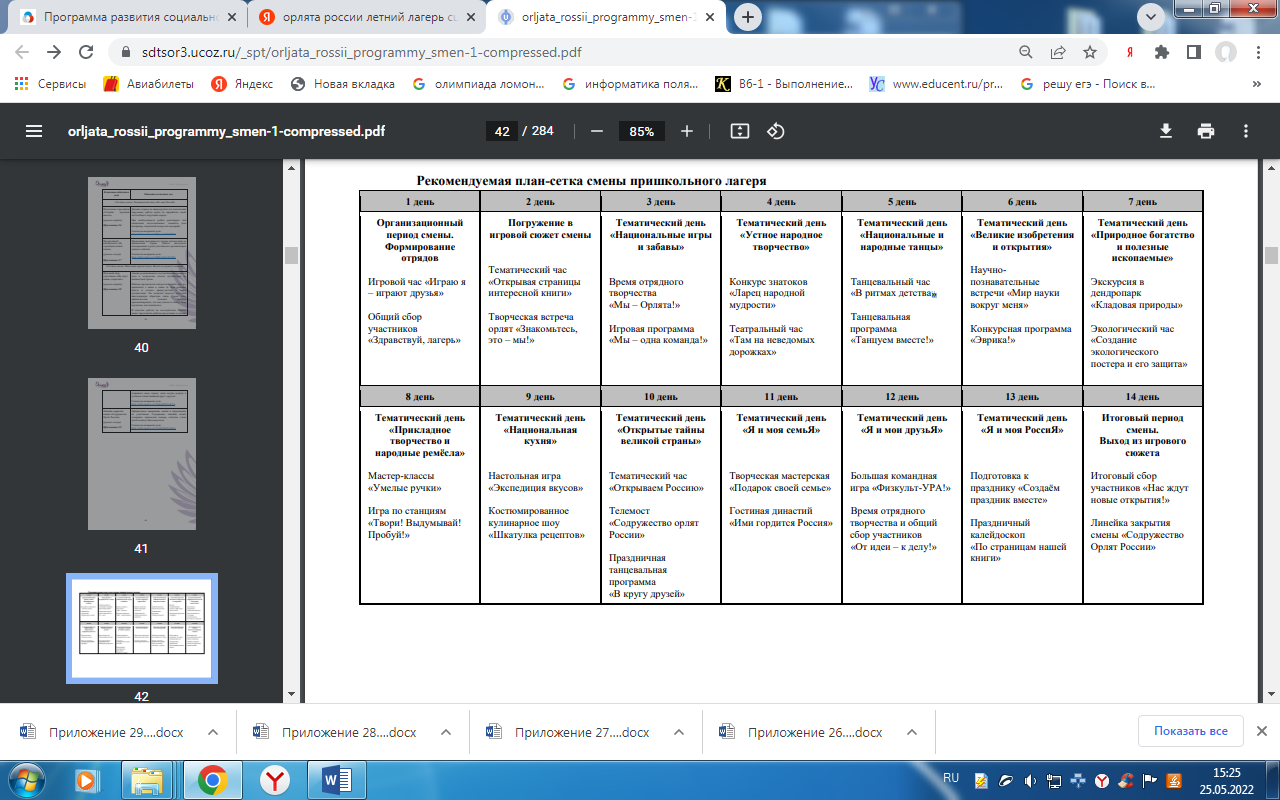 План сетка  профильной смены« Город знатоков ПДД»Пояснительнаязаписка4РазделI.ЦЕННОСТНО-ЦЕЛЕВЫЕОСНОВЫВОСПИТАНИЯ91.1.Цельизадачи воспитания91.2.Методологическиеосновыипринципывоспитательнойдеятельности101.3.Основныенаправлениявоспитания121.4.Основныетрадициииуникальностьвоспитательнойдеятельности13Раздел II. СОДЕРЖАНИЕ, ВИДЫ И ФОРМЫ ВОСПИТАТЕЛЬНОЙДЕЯТЕЛЬНОСТИ152.1.Модуль«БудущееРоссии.Ключевыемероприятия»152.2.Модуль«Отряднаяработа.КТД»202.3.Модуль«Самоуправление»232.4.Модуль«Дополнительноеобразование»242.5.Модуль«Здоровыйобразжизни»252.6.Модуль«Организацияпредметно-эстетическойсреды»262.7.Модуль«Профилактикаибезопасность»272.8.Модуль«Работасвожатыми/воспитателями»262.9.Модуль«Работасродителями»292.10.Модуль«Экскурсииипоходы»292.11.Модуль«Профориентация»302.12.Модуль«Детскоемедиа-пространство»312.13.Модуль«Цифроваясредавоспитания»322.14.Модуль«Социальноепартнерство»32РазделIII.ОРГАНИЗАЦИЯВОСПИТАТЕЛЬНОЙДЕЯТЕЛЬНОСТИ343.1.Особенностиорганизациивоспитательнойдеятельности313.2.Анализвоспитательногопроцессаирезультатоввоспитания34Приложение38день2 день3 деньДень защиты детей.1. Минутка здоровья2.Торжественное открытие профильной смены «Город знатоков ПДД». Линейка-старт.3. Организация работы детских отрядов. Инструктаж по ТБ и ПП в лагере.4. Игры, конкурсы «Ярмарка идей».Организационное мероприятие «Расскажи мне о себе».День отряда1. Минутка Здоровья2. Утверждение правил поведения в лагере.3. «Вместе весело живется».Рождение отрядов, (придумать эмблему, название, девиз).Оформление уголка лагеря «Наш отрядный дом».4. Минутки здоровья «Твой режим дня на каникулах».5. Экспромт – программа«В мире дорожных знаков».День ПДД1. Минутка Здоровья2. Конкурс рисунков «Транспорт».3. Викторина «Дорожная азбука».4. «Школа светофорных наук».5. История транспорта.4 день5 день6 деньДень МЧС и День русского языка1. Минутка Здоровья2. Малая спартакиада под девизом «Мы за безопасность на дорогах»3. Отрядные дела4. Рисуем мелом на асфальте « Дорога и безопасность»5. «Школа светофорных наук»1. Минутка Здоровья2.Игры на свежем воздухе3. «Дорожной грамоте учимся с детства»- игра «Перекрёстки. Виды перекрёстков. Правила перехода проезжей части дороги».4. Конкурс художественной самодеятельности «Алло, мы ищем таланты!».5. Тестирование по ПДД.« Видео –уроки по ПДД». Дорожные ловушки.1. Минутка здоровья2. Работа профильных комнат3. Соревнования «Скакалка»4. «Школа светофорных наук»5. Экскурсия в ПЧ7 день8 день9 день1. Минутка здоровья2. История праздника «День России»3.«Символы моей Родины»4. Конкурс рисунков «Моя Россия»5. «Школа светофорных наук»1. Минутка Здоровья2. Просмотр фильма о правилах дорожного движения.3. Конкурс плакатов по ПДД4. Экскурсия  в парк.« В гостях у старика-лесовика»..5. Беседа « Поговорим о природе», «Природа моего края».6. «Школа светофорных наук»7. Игры на свежем воздухе1. Минутка Здоровья2. Работа профильных комнат3. Патрулирование в городе4. Соревнования по велоспорту. «Крути педали».5. Конкурс рисунков «Волшебные дорожные знаки».10 день11 день12 день1. Минутка Здоровья2. Проведение «Малых олимпийских игр».3. Минутки здоровья «Друзья Мойдодыра и наше здоровье».4.«Правилам движения – почёт и уважение!» - конкурс рисунков «Путешествие на зелёный свет»5. «Школа светофорных наук»1. Минутка Здоровья2.Мастер класс по оказанию первой доврачебной помощи при ДТП.3. Если знаешь ПДД – нет проблем с ГИБДД!» - изготовление агитационных газет4.Конкурс памяток: «Безопасность на дорогах», «Пожарная безопасность», «Безопасность на водных объектах»5.Час учебы «Азбука дорожных знаков»6.  «Школа светофорных наук»День смеха и забав1. Минутка Здоровья2. Юмористическая эстафета «Юмор важен в жизни. Вы со мной не спорьте!».3.Конкурсно – игровая программа «Дорожная феерия»4. «Школа светофорных наук»13 день14 день15 день1. Минутка Здоровья2. Викторина по ПДД «Хочу все знать».3. «Школа светофорных наук»-лекция: «Дорожной грамоте учимся с детства» с автоинспекцией, и кто такой инспектор ДПС»4. «Чудеса с мигалками» загадки и шарады на тему ПДД.5. Игры на свежем воздухе1. Минутка Здоровья2. Изучение истории агидбригад.3. Творческий конкурс среди отрядов «Школа светофорных наук»5. Игры на свежем воздухе6. Закрытие лагерной смены: линейка, праздничный концерт, дискотека «До свидания, лагерь»День памяти и скорби.1. Минутка Здоровья2. Конкурс рисунков на асфальте «Никто не забыт, ничто не забыто».5. Поход по местам памяти города6.Изготовление СВЭ ,флешмоб « Засветись» 7. Торжественное закрытие лагерной смены.